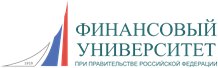 Финансовый университет при Правительстве Российской ФедерацииБарнаульский филиал Центральный университет Богемия (ЧЕХИЯ)Кыргызско-Российский Славянский университет имени первого Президента России Б.Н. ЕльцинаКыргызский государственный университет имени И. АрабаеваКазахский гуманитарно-юридический инновационный университетПРОГРАММАVI Международной научно-практической конференции студентов, магистрантов, молодых ученых «Межкультурное взаимодействие в условиях цифрового общества», посвященной 100-летию Финансового университета, проводимой в рамках IX Международного научного студенческого конгресса «Цифровая экономика: новая парадигма развития»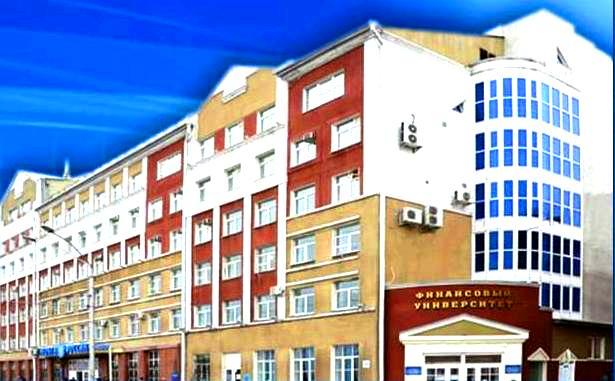 Место проведения конференции:Барнаульский филиал ФинуниверситетаБарнаул, просп. Ленина, 5428.03.2018 г.Председатель программного комитета:Иванова В.А., д-р филос. наук, доцент, профессор кафедры «Общегуманитарные науки и межкультурные коммуникации», директор Барнаульского филиала Финансового университета при Правительстве РФ.Заместитель председателя программного комитета:Фасенко Т.Е., канд. экон. наук, доцент, заместитель директора по научной работе Барнаульского филиала Финансового университета при Правительстве РФ.Члены программного комитета:Alexej Lesnik, Director of International Education, CBU.Аламанова Ч.Б., канд. экон. наук, доцент Института экономики и менеджмента Кыргызского государственного университета имени И. Арабаева.Голуенко Т.А., канд. полит. наук, доцент кафедры «Отечественная история» Алтайского государственного технического университета им. И.И. Ползунова.Деренчук О.В., канд. пед. наук, доцент, заведующий кафедрой иностранных языков исторического факультета Алтайского государственного университета.Коханенко Д.В., канд. физ.-мат. наук, доцент кафедры «Учет и информационные технологии в бизнесе», научный сотрудник Барнаульского филиала Финансового университета при Правительстве РФ.Куликова Н.И., канд. соц. наук, доцент, ведущий инспектор Центра занятости населения управления социальной защиты населения по г. Барнаулу.Махначева Т.О., канд. экон. наук, заместитель начальника отдела, заведующий сектором сводного информационно-аналитического обеспечения Сводно-экономического отдела
Отделения по Алтайскому краю Сибирского главного управления Центрального банка Российской Федерации.Сеитова Ш.Б., д-р филол. наук, профессор, декан гуманитарного факультета Казахского гуманитарно-юридического инновационного университета. Матаева М.Х., д-р юрид. наук, канд. ист. наук, проректор по научной работе и коммерциализации новых технологий Казахского гуманитарно-юридического инновационного университета.Сулеева Д.А., канд. экон. наук, доцент кафедры «Менеджмент» Кыргызско-Российского Славянского университета имени первого Президента России Б.Н. Ельцина.Уранхаева Г.Т., д-р. полит. наук, декан юридического факультета Казахского гуманитарно-юридического инновационного университета. Шелепова Е.В., главный консультант комитета Алтайского краевого Законодательного Собрания по здравоохранению и науке. ОБЩИЙ РЕГЛАМЕНТ РАБОТЫ КОНФЕРЕНЦИИРегистрация: 10.00-11.00 (фойе 6 этаж)Открытие конференции: 11.00-11.15 (ауд.608)Пленарное заседание: 11.15-12.00. (ауд. 608)Работа секций: 12.00-14.00 (ауд. 515, 603, 604, 608, 503, 601)                                               Закрытие конференции: 14.00-14.30 (ауд.608)                                                        ТОРЖЕСТВЕННОЕ ОТКРЫТИЕ (ауд.  608)Приветствие: Иванова Валерия Айбасовна, директор Барнаульского филиала Финансового университета при Правительстве РФ, д-р филос. наук, доцент, профессор кафедры «Общегуманитарные науки и межкультурные коммуникации».Голенко Владимир Александрович, начальник сводно-экономического отдела Отделения по Алтайскому краю Сибирского главного управления Центрального банка Российской Федерации. ПЛЕНАРНОЕ ЗАСЕДАНИЕ                                                           11.15-12.00 ч., ауд.608Модератор: Шевелев Сергей Юрьевич, канд. экон. наук, доцент, заведующий кафедрой «Общегуманитарные науки и межкультурные коммуникации», Барнаульского филиала Финансового университета при Правительстве РФЧлены жюри: Иванова Валерия Айбасовна, д-р филос. наук, доцент, директор Барнаульского филиала Финансового университета – председатель программного комитета; Фасенко Татьяна Евгеньевна, канд. экон. наук, доцент, заместитель директора по научной работе Барнаульского филиала Финансового университета; Голенко Владимир Александрович, начальник сводно-экономического отдела Отделения по Алтайскому краю Сибирского главного управления Центрального банка Российской Федерации; Смехнова Галина Петровна, канд. социол. наук, доцент, доцент кафедры «Общегуманитарные науки и межкультурные коммуникации» Барнаульского филиала Финансового университета при Правительстве РФ; Жердева Оксана Николаевна, канд. филол. наук, доцент кафедры «Общегуманитарные науки и межкультурные коммуникации» Барнаульского филиала Финансового университета при Правительстве РФ. Долганов Александр Васильевич, главный инженер отдела безопасности и защиты информации Отделения по Алтайскому краю Сибирского главного управления Центрального банка Российской ФедерацииСовременные электронные средства платежа и их безопасное использованиеДорогой Михаил АлександровичБарнаульский филиал ФинуниверситетаГлобализация: за и против (на материалах социологического исследования)Науч. рук. Смехнова Г.П., канд. социол. наук, доцентОжгихина Анастасия АлександровнаАлтайский филиал Российской академии народного хозяйства и государственной службы при Президенте РФФормирование межкультурной компетенции как основание успешного диалога культур в условиях глобализацииНауч. рук. Раззамазова О. В., к. филол. наук, доцентБлошкин Денис СергеевичБарнаульский филиал ФинуниверситетаОбщество с цифровой экономикой глазами студентовНауч. рук. Смехнова Г.П., канд. социол. наук, доцентСекция №1. Проблемы и перспективы развития России в условиях цифровой экономики: философско-исторические аспекты 12.00 – 14.00 ч., ауд.515Модератор: Кузеванова Ольга Михайловна, канд. пед. наук, старший преподаватель кафедры «Общегуманитарные науки и межкультурные коммуникации», Барнаульского филиала Финансового университета при Правительстве РФЧлены жюри: Горелкина Ольга Васильевна, старший преподаватель кафедры «Общегуманитарные науки и межкультурные коммуникации» Барнаульского филиала Финансового университета при Правительстве РФ, Алтаев Даниил Сергеевич, студент группы ОМКУ-61, Болдырев Данил Сергеевич, студент группы ОМКУ-61, Суровикина Анастасия Валерьевна, студентка группы ОМКУ-61.Доклады:1. Дубицкая Наталья Михайловна, Плотникова Степанида МихайловнаБарнаульский филиал ФинуниверситетаРечевое манипулирование в предвыборном дискурсе (на материале предвыборной кампании кандидатов в президенты РФ на выборах 2018 года В.В. Путина и                              П.Н. Грудинина) Науч. рук. Сильченко Е.В. канд. филол. наук, доцент2. Журавлева Ольга ВладимировнаБарнаульский филиал ФинуниверситетаКонцепт «одиночество» в восточной и западной культурах Науч. рук. Абубакарова Е.В., канд. педагог. наук3. Окунева Нина Владимировна, Туманова Екатерина СергеевнаБарнаульский филиал ФинуниверситетаПонятие «дружба» в современном мире Науч. рук. Абубакарова Е.В., канд. педагог. наук4. Парфенова Полина ВалерьевнаБарнаульский филиал ФинуниверситетаМинимализм как способ духовного становления современного человека Науч. рук. Абубакарова Е.В., канд. педагог. наук5. Сейтказинова Анаргуль ОралхановнаГорно-Алтайский государственный университетВлияние социальных сетей на формирование образа «Я» в студенческом возрастеНауч. рук. Благовская Е.В., канд. филос. наук, доцент6. Шахматов Бакытбек Максатбекович  Кыргызско-Российский Славянский университет имени первого Президента России                     Б.Н. Ельцина Глобальные миграционные процессы и их влияние на развитие РоссииНауч. рук. Шарабакина И.Н., канд. экон. наук, доцентСекция №2. Россия и устойчивое развитие: социально-экономические аспекты12.00 – 14.00 ч., ауд.604Модератор:Смехнова Галина Петровна, канд. социол. наук, доцент, доцент кафедры «Общегуманитарные науки и межкультурные коммуникации» Барнаульского филиала Финансового университета при Правительстве РФ Члены жюри: Голенко Владимир Александрович, начальник сводно-экономического отдела Отделения по Алтайскому краю Сибирского главного управления Центрального банка Российской Федерации, канд. экон. наук, Карпенко Оксана Викторовна, студентка группы ОЭАР-63, Кащеев Руслан Александрович, студент группы ОМКУ-61, Лещева Анастасия Олеговна, студентка группы ОМКУ-61.Доклады:1. Абюрова Айгерим Адылкановна Казахский гуманитарно-юридический инновационный университет Экономическое развитие Казахстана и  возможности применения опыта на примере развитых странНауч. рук. Уанова Ж.М., старший преподаватель2. Макашева Анастасия Алексеевна, Половникова Екатерина ВладимировнаБарнаульский филиал ФинуниверситетаСравнительная характеристика систем высшего образования в Российской Федерации и Великобритании Науч. рук. Сильченко Е.В. канд. филол. наук, доцент3. Пак Полина АлександровнаБарнаульский филиал ФинуниверситетаКоррупция – угроза экономической безопасности государстваНауч. рук. Шевелев С. Ю., канд. экон. наук, доцент5. Голубев Тимофей ЮрьевичБарнаульский филиал ФинуниверситетаНа пороге профессиональной карьеры: проблемы и перспективы современного студенчества (на материалах социологического исследования)Науч. рук. канд. социол. наук, доцент Смехнова Г.П.6. Юшко Татьяна Васильевна    Барнаульский филиал ФинуниверситетаВзаимоотношения церкви и государства в России  на современном этапе  ( на  материале  социологического опроса о введении  в школьную программу предмета «Основы религиозной культуры» )Науч. рук. Сильченко Е.В. канд. филол. наук, доцент7. Бордошева Эртечи ЮрьевнаГорно-Алтайский государственный университетМногодетная семья в современном социумеНауч. рук. Благовская Е.В., канд. филос. наук, доцент8. Есипова Ирина СергеевнаГорно-Алтайский государственный университетОпыт организации социальной работы с малообеспеченными семьями в Чойском районе Республики АлтайНауч. рук. Благовская Е.В., канд. филос. наук, доцентСекция №3. Социально-психологические и культурологические знания: история и современность12.00 – 14.00 ч., ауд.503Модератор: Сильченко Елена Викторовна, канд. филол. наук, доцент кафедры «Общегуманитарные науки и межкультурные коммуникации» Барнаульского филиала Финансового университета при Правительстве РФ Члены жюри: Абубакарова Елена Викторовна, канд. пед. наук, доцент кафедры «Общегуманитарные науки и межкультурные коммуникации» Барнаульского филиала Финансового университета при Правительстве РФ, Калинкина Анастасия Юрьевна, студентка группы ОЭФ-71, Карикова Дарья Павловна, студентка группы ОЭФ-71, Каунина Людмила Владимировна, студентка группы ОЭФ-71Доклады:1. Арташкина Алёна Сергеевна, Сергеева Екатерина СергеевнаБарнаульский филиал ФинуниверситетаИспользование вербальных средств при манипулятивном общении Науч. рук. Сильченко Е.В. канд. филол. наук, доцент2. Кашина Светлана Михайловна, Лобанов Дмитрий ПетровичБарнаульский филиал ФинуниверситетаРусофобия глазами молодежиНауч. рук. Смехнова Г.П., канд. социол. наук, доцент3. Колычева Любовь ВалерьевнаБарнаульский филиал ФинуниверситетаПолитические ориентации современной молодежиНауч. рук. Смехнова Г.П., канд. социол. наук, доцент4. Мороз Анастасия АлексеевнаБарнаульский филиал ФинуниверситетаОбщественная деятельность студентов как важный фактор в профессиональном становлении личности (на материалах социологического исследования).Науч. рук. Смехнова Г.П., канд. социол. наук, доцент5. Кудачина Алина ЮрьевнаГорно-Алтайский государственный университетДети-сироты как объект социальной работыНауч. рук. Благовская Е.В., канд. филос. наук, доцент7. Сидоренко Игорь ОлеговичБарнаульский филиал ФинуниверситетаНациональный контент собеседования с работодателями в России и ГерманииНауч. рук. Жердева О.Н., канд. филол. наук,8. Штырняева Ксения ЮрьевнаГорно-Алтайский государственный университетСоциально-психологические проблемы детей, выросших в неполной семье Науч. рук. Благовская Е.В., канд. филос. наук, доцентСекция №4. Актуальные проблемы современного социально-правового знания12.00 – 14.00 ч., ауд.608Модератор: Шевелев Сергей Юрьевич, канд. экон. наук, доцент, заведующий кафедрой «Общегуманитарные науки и межкультурные коммуникации», Барнаульского филиала Финансового университета при Правительстве РФЧлены жюри: Шелепова Евгения Владимировна, главный консультант комитета Алтайского краевого Законодательного Собрания по здравоохранению и науке, Дорогой Михаил Александрович, студент группы ОМКУ-71, Мороз Анастасия Алексеевна, студентка группы ОМКУ-61, Колычева Любовь Валерьевна, студентка группы ОЭФ-71.Доклады:1. Амренов Нурлан КайратовичКазахский гуманитарно-юридический инновационный университет Единое экономическое и правовое  пространство, интеграция, плюсы и минусы ЕАЭСНауч. рук. Калдыбаева Д.О., магистр оценки, старший преподаватель2. Бартель Виктория ОлеговнаБарнаульский филиал ФинуниверситетаКвалификация преступлений как логический процессНауч. рук. Шевелев С. Ю., канд. экон. наук, доцент3. Ван Сюецинь Алтайский государственный технический университет им. И.И. ПолзуноваСовременные отношения между Россией и Китаем: анализ основных направлений4. Каунина Людмила ВладимировнаБарнаульский филиал ФинуниверситетаКвалификация преступлений по отдельным элементам состава преступленияНауч. рук. Шевелев С. Ю., канд. экон. наук, доцент5. Курнакова Евгения ЕвгеньевнаБарнаульский филиал ФинуниверситетаЭкономические и правовые аспекты предпринимательства в РоссииНауч. рук. Шевелев С. Ю., канд. экон. наук, доцент6. Кардио Виржиль Седрик АмонАлтайский государственный университетПерспективы  сотрудничества  России и  Республики Кот-ДивуарНауч. рук. Жердева О. Н., канд.  филол. наук7. Харинов Антон ВладимировичБарнаульский филиал ФинуниверситетаТерроризм как глобальная проблемаНауч. рук. Смехнова Г.П., канд. социол. наук, доцент8. Дядичева Кристина ЛеонидовнаГорно-Алтайский государственный университетСоциальная профилактика правонарушений среди несовершеннолетнихНауч. рук. Мищенко Е.В, ст. преподаватель9. Нурекенова Айжан РуслановнаГорно-Алтайский государственный университетАдаптация лиц с инвалидностью в современном российском обществе Науч. рук. Благовская Е.В., канд. филос. наук, доцент10. Чербыкова Марина ЮрьевнаГорно-Алтайский государственный университетСоциальная профилактика правонарушений среди несовершеннолетних Науч. рук. Благовская Е.В., канд. филос. наук, доцент11. Хадукина Кристина АлексеевнаБарнаульский филиал Финуниверситета Методологические основы квалификации преступлений с применением философских категорий общего и единого, абстрактного и конкретного, объективной, абсолютной и относительной истиныНауч. рук. Иванова В.А., д-р.филос.наук, доцентСекция № 5. Языковые аспекты межкультурной коммуникации 
12.00 – 14.00 ч., ауд.521Модератор:Жердева Оксана Николаевна, канд. филол. наук, доцент кафедры «Общегуманитарные науки и межкультурные коммуникации» Барнаульского филиала Финансового университета при Правительстве РФ Члены жюри: Фасенко Татьяна Евгеньевна, канд. экон. наук, доцент, заместитель директора по научной работе Барнаульского филиала Финансового университета, Лобанов Дмитрий Петрович, студент группы ОМКУ-71, Кашина Светлана Михайловна, студентка группы ОМКУ-71, Харинов Антон Владимирович, студент группы ОМКУ-71.Доклады:1. Юшко Татьяна Васильевна, Мальгина Ирина Алексеевна Барнаульский филиал ФинуниверситетаКонцепт «работа» в русском и немецком языках: от языковой картины мира к национальному самосознаниюНауч. рук. Жердева О.Н., канд. филол. наук2. Ван ТэнюаньАлтайский государственный университетО популярности русской литературы в Китае и китайской  литературы в России Науч. рук. Жердева О. Н., канд.  филол. наук3.  Горн Анна Владимировна, Пергаева Юлия Вадимовна  Барнаульский филиал ФинуниверситетаСмешение языковых кодов в как средство привлечения  внимания потребителей             (на примере  наружных вывесок  кафе, ресторанов, магазинов  в  России и в Германии)Науч. рук. Жердева О.Н., канд. филол. наук4. Аликина Юлия Сергеевна, Черных София ЕвгеньевнаБарнаульский филиал ФинуниверситетаБарнаульские эргонимы с заимсвенным элементом в названииНауч. рук. Сильченко Е.В. канд. филол. наук, доцент5. Капитонова Ирина Алексеевна, Черкашенинова Вера Александровна Барнаульский филиал ФинуниверситетаЗаимствования из русского языка в английскийНауч. рук. Сильченко Е.В. канд. филол. наук, доцент6. Блошкин Денис Сергеевич, Голихин Михаил СергеевичБарнаульский филиал ФинуниверситетаТенденции развития русского интернет-сленгаНауч. рук. Сильченко Е.В. канд. филол. наук, доцент7. Скорых Юлия МихайловнаБарнаульский филиал ФинуниверситетаИспользование иностранной лексики в названиях продукции как способ формирования потребительского спроса Науч. рук. Абубакарова Е.В., канд. педагог. наук